Order of Worship Call to WorshipL:	Let us worship the Lord—not just with our voices, but with our entire being. C: 	We gather to worship the one who is highly exalted and whose name is above every name, Jesus the Christ. L:	Your presence demands our participation. Our worship is never wasteful. C: 	Be gracious to us O Lord. We are your servants; empty us for your use. We are Christ’s servants, and may we be of the same mind. ALL: 	We declare that Jesus Christ is Lord to the glory of God the Father. Praise be unto God!Opening Hymn: “Enter into Jerusalem [# 374 VIP]Prayer Of AdorationL:	Let us pray. Merciful God, as we gather at your house of prayer, turn our hearts again to Jerusalem, to the life, death and resurrection of Jesus Christ, that united with Christ and all the faithful we may one day enter in triumph that city not made by human hands, the new Jerusalem, eternal in the heavens, where with you and the Holy Spirit Christ lives forever AMEN.Prayer Chorus: “Search Me O God…”Prayer of ConfessionL:	Let us pray:  L:	Sustainer of the weary, we know how we sang for joy when Christ came into our lives, and how we have not followed him when he leads us on this journey. Forgive us, Steadfast God, and shine your face upon us. Help us to have the same mind as Christ, so we would know your promises; help us to have the same heart as Christ, so we might serve your children; help us to have the same Spirit as Christ, so we might go wherever you lead us.(Silence)Assurance of Forgiveness & PardonL:	Here is good news for all who put their trust in Christ. Jesus says, “Your sins are forgiven”.C: 	Amen.  Thanks be to God.Prayer of thanksgivingL:	God of all blessings, source of all life, giver of all grace: We thank you for the gift of life: for the breath that sustains life, for the food of this earth that nurtures life, for the love of family and friends without which there would be no life.  We thank you for this day: for life and one more day to love, and one more person to love. For these, and all blessings, we give you thanks, eternal, loving God, through Jesus Christ we pray. Amen.MINISTRY OF THE WORDCollectL:	Eternal God, in your tender love towards the human race you Eternal God, in your tender love towards the human race you sent your Son our Saviour Jesus Christ to take our flesh and to suffer death upon a cross. Grant that we may follow the example of his great humility and share in the glory of his resurrection; through the same Jesus Christ our Lord.  Amen.Hymn: ‘Tell me the Old, Old Story…’ [# 94 VIP]Old Testament: Isaiah 50: 4-9a	- Bro. Keith NelsomResponsive Reading – Psalm 31: 9—16 (VIP # 586)			 		Led by: Pastor Maurice GoldsonL:	9 Be gracious to me, O Lord, for I am in distress;
    my eye wastes away from grief,
    my soul and body also. R:	10 For my life is spent with sorrow,
    and my years with sighing;
my strength fails because of my misery,[a]
    and my bones waste away. L:	11 I am the scorn of all my adversaries,
    a horror[b] to my neighbors,
an object of dread to my acquaintances;
    those who see me in the street flee from me.R:	12 I have passed out of mind like one who is dead;
    I have become like a broken vessel. L:	13 For I hear the whispering of many—
    terror all around!— as they scheme together against me, as they plot to take my life. R:	14 But I trust in you, O Lord;
    I say, “You are my God.” L:	15 My times are in your hand;
    deliver me from the hand of my enemies and persecutors. R:	16 Let your face shine upon your servant;
    save me in your steadfast love.The Gloria ALL:	Glory be to the Father and to the Son and to the Holy Spirit.  As it was in the beginning, is now and ever shall be, world without end. Amen.Epistle – Philippians 2:5-11	- Sis. Marcia Cohen (Red Hills Congregation)Gospel: Luke 22:14-56 	- Pastor, Dr. Wayne Henry
 (Lay Preacher, Western St. Andrew Circuit)Sermon: 			- Pastor, Dr. Wayne Henry			  (Lay Preacher, Western St. Andrew Circuit)Hymn of Response: “All to Jesus I surrender…” [# 186 VIP, vs. 1,2 & 4]Announcements / OfferingIntercessory PrayersL: 	The Lord be with youC:	And also with you L: 	We pray for the Church: that she may be a sign of God’s light and goodness in our world, and a beacon of hope for the most vulnerable everywhere. We especially for Methodist Congregations that the members may experience a spirit of wisdom and revelation through the Holy Spirit that will urge more men and young people to experience the salvation of Jesus Christ, Lord, in your mercy… C:	Hear our Prayers L: 	We pray for Nation, may we develop the attitudes to fight against injustice, corruption and violence against all people.  We ask you to help us and our leaders to work together to make Jamaica the place where people will want to live, work and raise families. We pray especially for the breakthroughs against COVID 19 virus and Violence of all kinds this year. We thank you for revealing the guns in recent weeks and ask that you continue to reduce access to guns and bullets.  We pray that you will Disrupt, Dismantle and Destroy the Gun trade and gangs in Jamaica.  Teach us to be our Brothers and Sisters keeper in this island. Lord, in your mercyC:	Hear our Prayers L:	We pray for the sick and shut in of our nation and the world. We pray for those who are suffering from COVID 19 complications and non COVID 19 issues. We remember especially the sick members of this church and community.  Thou art the Healer, touch and heal them in body, mind and spirit. Raise up persons to encourage and comfort them. Lord, in your mercy…C:	Hear our PrayersL:	We pray for our family and ourselves: that our prayer life may be improved, and our reading of the scriptures become more consistent.  Through these actions, may God deepen our love for our family and our congregation as myself, and enable me to demonstrate this by words of encouragement and actions that bring hope and Love to all who I meet.  Lord, in your mercy…    Hear our PrayersC:	We lift our voices to You O Lord… Lord graciously hear us L:	Hear the prayers of your people as we continue to journey with you and pour your blessings upon us. Amen.The Lord’s PrayerClosing Hymn: “When I Survey the Wondrous Cross…” [# 100 VIP]    BENEDICTION C:	We go into the world to walk in God’s light, to rejoice in His love and to reflect His glory L: 	The Blessings of God, the father, God the son and God the Holy Spirit be among us and remain with us always... Amen.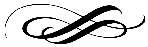 The Methodist Church in the Caribbean 
and the Americas (MCCA)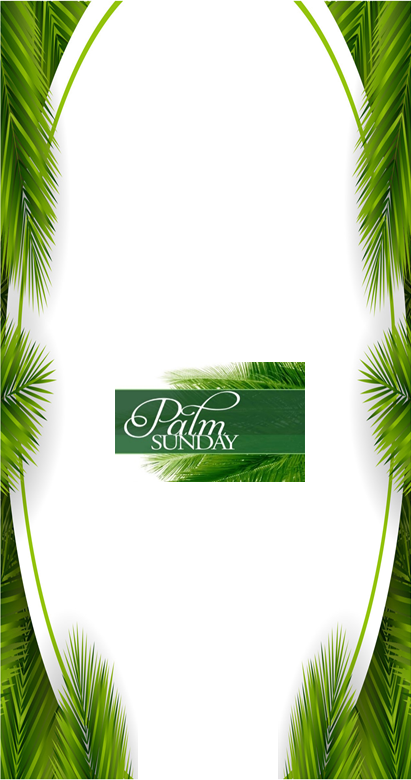 Jamaica DistrictDISTRICT THEME:“Spreading Scriptural Holiness to Reform the Nation…Beginning with Me”Sub Theme “Building a Resilient People: Church, Community
and Nation”METHODIST VOICES IN WORD AND SONGTELEVISION MINISTRY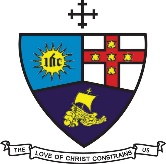 DIVINE WORSHIP Palm /Passion SundaySunday, April 10, 2022Officiating Clergy:Preacher: 	Pastor, Dr. Wayne Henry	(Lay Preacher, Western St. Andrew Circuit)Liturgist:  	Pastor Maurice Goldson(Lay Preacher, Western St. Andrew Circuit)Organist:		Sis. Collette Chai	   District Bishop:       Rev’d Christine Gooden Benguche   District Secretary:  Rev’d Dr. Wayneford McFarlane  A warm welcome to all worshippers!Choristers:Sis. Marcia CohenSis. Marcia CohenBro. Orville ManningSis. Barbara HyltonSis. Barbara HyltonBro. Keith NelsonSis. Colleen NembhardSis. Colleen NembhardBro. Paul ThorbourneSis. Shirley RichardsSis. Shirley Richards